柏原芸術祭実行委員会及びアッポコ合同総会（ご案内）2019年秋に開催のKASHIWARA芸術祭を踏まえ、芸術祭の実行委員会事務局とアッポコの組織的なあり方について、検討をもとに、体制整備と事業方向を定め、2020年からの展開をめざします。地域の新たな展開に関心をもっていただける方々は奮ってご参加ください。日時：2020年2月1日(土曜日)１時30分から2時15分まで場所：アゼリア6階（JR柏原駅直結西側）中会議室会議の議題１.協議事項（1）KASHIWARA芸術祭2019について(報告) 　　別紙1（2）会計報告について　　　　　　　　　　　　　別紙2（当日配布）　　　　実行委員会2019決算　　　　アッポコ2019決算（3）組織体制について新組織の構築(決議)　　　　　　　　　　　別紙3（4）2020年当面の事業について（今後の具体化）　　2020春期の事業活動　　・手ぬぐいWeek 3月下旬連携活動　　・和の世界4.25本郷佛照寺16.30~18:00　　など２.連絡・報告事項KASHIWARA芸術祭2020 Any アート交流会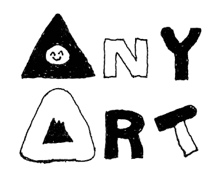 だれでも参加の2.1 Anyアート交流会日時 2月１日 (土)　２時半から４時半まで場所 アゼリア柏原６F会議室（JR柏原駅直結）参加費 千円（学生及びお子様は無料）持ち込み・差し入れ大歓迎です！ご出展者の皆様、サポート頂いた皆様、誠にお疲れ様でした。お陰様で秋の2019KASHIAWARA芸術を盛況の内に開催することが出来ました。改めましてお礼を申し上げます。さて、そこで今回、皆様にお集まりいただいて、軽く飲み物や軽食をとりながら交流し、そして今回の芸術祭を機に、各位のネットワークを広げ新たな展開を見いだしていただくために、芸術祭2019 Any アート交流会を開催します。ご出展者やサポーター、ご協賛・連携・ご協力いただいた皆様だけでなく、今回の芸術祭を見て、良かった、面白かった、楽しかったと、これからの取り組みに関心をお持ちになられた方、そんな皆様にもお声をかけていただき、奮ってご参加いただきますよう、よろしくお願いします。ご参加の方は、必ずメール等で参加者名を事務局まで、お知らせください。KASHIWARA芸術祭(柏原ビエンナーレ)実行委員会 事務局Eメールafjimu@appoko.orgFAX 072-970-0500〒582-0005　大阪府柏原市法善寺１－６－５友田方WEBサイト　検索「柏原芸術祭」：http://appoko.org/artfes19.html （交流会に先立って実行委員会及びアッポコの合同総会を同じ会場で午後１時半から開催します。）